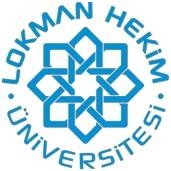 ERGOTERAPİ BÖLÜMÜ 2023-2024 EĞİTİM-ÖĞRETİM DÖNEMİ3. SINIF GÜZ YARIYILI DERS PROGRAMI*Üniversite seçmeli ders kayıtları öğrencinin ders programına göre yapılacaktır.PAZARTESİSALIÇARŞAMBAPERŞEMBECUMA08.40-09.30146506 ONKOLOJİ VE PALYATİF BAKIMDA ERGOTERAPİ YAKLAŞIMLARI C 106146501 NÖROGELİŞİMSEL REHABİLİTASYON C 104İNGİLİZCE A 21 C 105146504 EL REHABİLİTASYONUNDA ERGOTERAPİ YAKLAŞIMLARI C 10408.40-09.30146506 ONKOLOJİ VE PALYATİF BAKIMDA ERGOTERAPİ YAKLAŞIMLARI C 106146501 NÖROGELİŞİMSEL REHABİLİTASYON C 104İNGİLİZCE B 11 C 115146504 EL REHABİLİTASYONUNDA ERGOTERAPİ YAKLAŞIMLARI C 10409.40-10.30146506 ONKOLOJİ VE PALYATİF BAKIMDA ERGOTERAPİ YAKLAŞIMLARI C 106146501 NÖROGELİŞİMSEL REHABİLİTASYON C 104İNGİLİZCE A 21 C 105146504 EL REHABİLİTASYONUNDA ERGOTERAPİ YAKLAŞIMLARI C 10409.40-10.30146506 ONKOLOJİ VE PALYATİF BAKIMDA ERGOTERAPİ YAKLAŞIMLARI C 106146501 NÖROGELİŞİMSEL REHABİLİTASYON C 104İNGİLİZCE B 11 C 115146504 EL REHABİLİTASYONUNDA ERGOTERAPİ YAKLAŞIMLARI C 10410.40-11.30146506 ONKOLOJİ VE PALYATİF BAKIMDA ERGOTERAPİ YAKLAŞIMLARI C 106146501 NÖROGELİŞİMSEL REHABİLİTASYON C 104DRAMA C 106146001 MESLEKİ İNGİLİZCE C 105146504 EL REHABİLİTASYONUNDA ERGOTERAPİ YAKLAŞIMLARI C 10411.40-12.30146506 ONKOLOJİ VE PALYATİF BAKIMDA ERGOTERAPİ YAKLAŞIMLARI C 106146501 NÖROGELİŞİMSEL REHABİLİTASYON C 104DRAMA C 106146001 MESLEKİ İNGİLİZCE C 105146504 EL REHABİLİTASYONUNDA ERGOTERAPİ YAKLAŞIMLARI C 10412.40-13.3013.40-14.30146107 ERGOTERAPİDE BEDEN DİLİ KULLANIMI C 118146502 GERİATRİDE ERGOTERAPİ YAKLAŞIMLARI C 104146505 GÖRME REHABİLİTASYONUNDA ERGOTERAPİ YAKLAŞIMLARI C 115İNGİLİZCE A 21 C 10513.40-14.30146107 ERGOTERAPİDE BEDEN DİLİ KULLANIMI C 118146502 GERİATRİDE ERGOTERAPİ YAKLAŞIMLARI C 104146505 GÖRME REHABİLİTASYONUNDA ERGOTERAPİ YAKLAŞIMLARI C 115İNGİLİZCE B 11 C 11514.40-15.30146107 ERGOTERAPİDE BEDEN DİLİ KULLANIMI C 118146502 GERİATRİDE ERGOTERAPİ YAKLAŞIMLARI C 104146505 GÖRME REHABİLİTASYONUNDA ERGOTERAPİ YAKLAŞIMLARI C 115İNGİLİZCE A 21 C 10514.40-15.30146107 ERGOTERAPİDE BEDEN DİLİ KULLANIMI C 118146502 GERİATRİDE ERGOTERAPİ YAKLAŞIMLARI C 104146505 GÖRME REHABİLİTASYONUNDA ERGOTERAPİ YAKLAŞIMLARI C 115İNGİLİZCE B 11 C 11515.40-16.30146503 PSİKİYATRİDE ERGOTERAPİ YAKLAŞIMLARI C 106146502 GERİATRİDE ERGOTERAPİ YAKLAŞIMLARI C 104146505 GÖRME REHABİLİTASYONUNDA ERGOTERAPİ YAKLAŞIMLARI C 115146307 REHABİLİTASYONDA İNTERDİSİPLİNER YAKLAŞIM C 11816.40-17.30146503 PSİKİYATRİDE ERGOTERAPİ YAKLAŞIMLARI C 106146502 GERİATRİDE ERGOTERAPİ YAKLAŞIMLARI C 104146507 BEL VE BOYUN OKULU (ÇEVRİMİÇİ)146505 GÖRME REHABİLİTASYONUNDA ERGOTERAPİ YAKLAŞIMLARI C 115146307 REHABİLİTASYONDA İNTERDİSİPLİNER YAKLAŞIM C 11817:40-18:30146503 PSİKİYATRİDE ERGOTERAPİ YAKLAŞIMLARI C 106146507 BEL VE BOYUN OKULU (ÇEVRİMİÇİ)146307 REHABİLİTASYONDA İNTERDİSİPLİNER YAKLAŞIM C 11818:40-19:30146503 PSİKİYATRİDE ERGOTERAPİ YAKLAŞIMLARI C 106